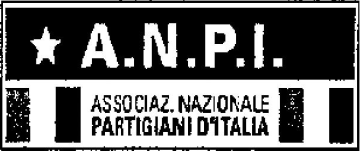 A.N.P. I. Intercomunale TARCENTO-NIMIS-MAGNANO IN RIVIERA                            SABATO 19 SETTEMBRE 2015                                     GITA SOCIALEVISITA ALLE CITTADINE DI POLA E ROVIGNO (CROAZIA).PROGRAMMA: Ore 7.00 partenza da P.zza Libertà TARCENTO, breve sosta per un caffè durante il percorso. Arrivo a Pola ore 10.30 circa.Omaggio floreale presso il monumento ai Caduti della Resistenza italiani e jugoslavi.Visita guidata al centro storico di Pola con il suo Anfiteatro Romano. Ore 12.30 circa pranzo nella rinomata trattoria “Starigrad” a base di pesce (possibilità alternativa carne).Ore 14.30 partenza per Rovigno e visita del bellissimo centro storico (città vecchia), dei suoi negozi e del lungomare.Ore 18.30/19.00 rientro e arrivo a Tarcento previsto per le ore 22.00 circa. Breve sosta per uno spuntino lungo il tragitto.QUOTA DI PARTECIPAZIONE *EURO 60,00   N.B.  Le iscrizioni si ritengono valide solo dietro versamento della quota di partecipazione e fino al raggiungimento massimo del numero dei posti.    ISCRIZIONI ENTRO MERCOLEDI’ 16 SETTEMBRE PRESSO:Albergo “Centrale”     Tarcento       tel. 0432-785150Bar “Da Mauro”          Molinis         tel. 0432-785269De Monte Ottavio        Molinis         tel. 339-2945966*La quota di partecipazione comprende: Viaggio in pullman G.T.- Pranzo con bevande.Si raccomanda di munirsi di carta d’identità in corso di validità.                                              